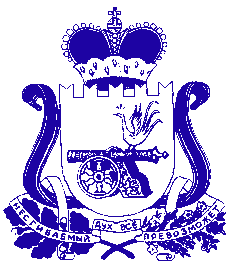 АДМИНИСТРАЦИЯ ПРЖЕВАЛЬСКОГО ГОРОДСКОГО ПОСЕЛЕНИЯ  ДЕМИДОВСКОГО  РАЙОНА СМОЛЕНСКОЙ ОБЛАСТИПОСТАНОВЛЕНИЕот 22.01.2017г   № 4О назначении публичных слушаний и об установлении порядка учета предложенийпо проекту постановления Администрации Пржевальского городского поселения Демидовскогорайона Смоленской области «Об изменении видаразрешенного использования земельного участкана территории Пржевальского городского поселенияДемидовского района Смоленской области» ипорядка участия граждан в его обсужденииВ соответствии с Порядком организации и проведения публичных слушаний  в Пржевальском городском поселении Демидовского района Смоленской области, утвержденным решением Совета депутатов Пржевальского городского поселения Демидовского района Смоленской области от 06.04.2012г. №23, Правилами землепользования и застройки Пржевальского городского поселения Демидовского района Смоленской области, статьей 13 Устава Пржевальского городского поселения Демидовского района Смоленской области, Администрация Пржевальского городского поселения Демидовского района Смоленской области ПОСТАНОВЛЯЕТ:1. Публичные слушания по проекту постановления Администрации Пржевальского городского поселения  Демидовского района Смоленской области «Об изменении вида разрешенного использования земельного участка на территории Пржевальского городского поселения Демидовского района Смоленской области» назначить на 05 февраля  2018 года в актовом зале Администрации Пржевальского городского поселения Демидовского района Смоленской области в 10-00 часов.2. Установить следующий порядок учета предложений по проекту постановления Администрации Пржевальского городского поселения Демидовского района Смоленской области «Об изменении вида разрешенного использования земельных участков на территории Пржевальского городского поселения Демидовского района Смоленской области» и участия граждан в его обсуждении:2.1. Ознакомление с проектом постановления через средства массовой информации (газета «Поречанка»).2.2. Прием предложений граждан в письменной форме Администрацией Пржевальского городского поселения Демидовского района Смоленской области.2.3. Утверждение изменений вида разрешенного использования земельного участка на территории Пржевальского городского поселения Демидовского района  Смоленской области.2.4. Постановление «Об изменении вида разрешенного использования земельного участка на территории Пржевальского городского поселения Демидовского района Смоленской области» опубликовать в средствах массовой информации (газета «Поречанка»).Глава муниципального образования Пржевальского городского поселения Демидовского района Смоленской области                           И.А. Гоголинский